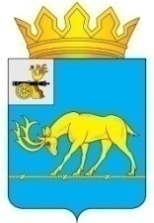 АДМИНИСТРАЦИЯ МУНИЦИПАЛЬНОГО ОБРАЗОВАНИЯ«ТЕМКИНСКИЙ РАЙОН» СМОЛЕНСКОЙ ОБЛАСТИПОСТАНОВЛЕНИЕот  24.06.2015 г.  № 211                                                                        с. ТемкиноОб антитеррористической комиссии при Администрации муниципального образования «Темкинский район» Смоленской областиВ соответствии с Указом Президента Российской Федерации от 15 февраля 2006 года  N 116 «О мерах по противодействию терроризму», в целях координации деятельности Администрации муниципального образования «Темкинский район» Смоленской области, администраций муниципальных образований сельских и городского поселений Темкинского района Смоленской области, правоохранительных органов в сфере защиты населения, объектов особой важности и объектов, связанных с жизнеобеспечением населения, от проявлений терроризма, реализации неотложных мер по усилению общественной безопасности Администрация муниципального образования «Темкинский район» Смоленской области постановляет:1. Создать антитеррористическую комиссию при Администрации муниципального образования «Темкинский район» (далее - антитеррористическая комиссия).2. Утвердить состав антитеррористической комиссии при Администрации муниципального образования «Темкинский район» согласно приложению № 1.3. Утвердить Положение об антитеррористической комиссии при Администрации муниципального образования «Темкинский район» Смоленской области согласно приложению № 2.4. Комиссии в своей деятельности руководствоваться федеральными законами, нормативными правовыми актами Правительства Российской Федерации, Администрации Смоленской области и прилагаемым Положением.5. Опубликовать настоящее постановление в районной газете «Заря».6. Контроль за исполнением настоящего постановления возложить на заместителя Главы администрации муниципального образования «Темкинский район» Смоленской области В.И.Волкова.Глава администрациимуниципального образования«Темкинский район» Смоленской области                                                 Р.В.ЖуравлевУтвержденпостановлением Администрации муниципального образования«Темкинский район» Смоленской областиот ______________ № __________СОСТАВантитеррористической комиссии при Администрациимуниципального образования «Темкинский район» Смоленской областиУтвержденопостановлением Администрациимуниципального образования"Темкинский район"Смоленской областиот _____________ N __________ПОЛОЖЕНИЕоб антитеррористической комиссии при Администрациимуниципального образования «Темкинский район»Смоленской области1. Общие положения1.1. Антитеррористическая комиссия при Администрации муниципального образования «Темкинский район» Смоленской области (далее - комиссия) создана в соответствии с Указом Президента Российской Федерации от 15 февраля 2006 г. N 116 "О мерах по противодействию терроризму" и является координационным органом.1.2. В своей деятельности комиссия руководствуется Конституцией Российской Федерации, федеральными законами, указами и распоряжениями Президента Российской Федерации, постановлениями и распоряжениями Правительства Российской Федерации, областными законами, нормативными правовыми актами Администрации Смоленской области, Главы администрации муниципального образования «Темкинский район» Смоленской области, а также настоящим Положением.Комиссия осуществляет свои полномочия во взаимодействии с территориальными органами федеральных органов исполнительной власти, расположенными на территории Смоленской области, органами местного самоуправления, а также заинтересованными организациями.1.3. Комиссия наделяется правами территориальной межведомственной комиссии для формирования проекта Перечня объектов, подлежащих охране органами внутренних дел, и последующего их обследования на предмет антитеррористической укрепленности и защищенности.2. Основные цели и задачи комиссии2.1. Одними из основных задач являются следующие:а) координация деятельности органов, осуществляющих борьбу с терроризмом, в целях достижения согласованности их действий по предупреждению, выявлению и пресечению террористических акций, а также выявлению и устранению причин и условий, способствующих подготовке и реализации террористических акций;б) выработка рекомендаций, направленных на повышение эффективности работы по выявлению и устранению причин и условий, способствующих возникновению терроризма и осуществлению террористической деятельности;в) сбор и анализ информации о состоянии террористической деятельности на территории муниципального образования «Темкинский район» Смоленской области и тенденциях ее развития;г) подготовка проектов Перечней объектов, подлежащих охране органами внутренних дел, и последующего их обследования на предмет антитеррористической укрепленности и защищенности;д) выработка предложений по совершенствованию законодательства Российской Федерации в сфере борьбы с терроризмом.3. Права комиссии3.1. Комиссия имеет право:а) принимать в пределах своей компетенции решения, необходимые для организации, координации и совершенствования взаимодействия органов, осуществляющих борьбу с терроризмом, в сфере предупреждения, выявления и пресечения террористических акций и ликвидации их последствий;б) запрашивать у государственных, общественных и иных организаций, соответствующих должностных лиц необходимые для ее деятельности документы, материалы и информацию;в) создавать рабочие группы в целях решения вопросов, относящихся к компетенции комиссии, и определять порядок работы этих групп;г) привлекать должностных лиц и специалистов органов местного самоуправления и соответствующих организаций (по согласованию с их руководителями) для участия в работе комиссии;д) вносить в установленном порядке на рассмотрение Главы администрации муниципального образования «Темкинский район» Смоленской области предложения по вопросам, относящимся к компетенции комиссии.4. Организация деятельности комиссии4.1. Комиссия осуществляет свою деятельность в соответствии с планом работы, принимаемым на заседании комиссии и утверждаемым ее председателем.4.2. Заседания комиссии проводятся в соответствии с утвержденным планом работы, внеочередные - по мере возникновения необходимости безотлагательного рассмотрения вопросов, относящихся к ее компетенции.4.3. Подготовка материалов к заседанию комиссии осуществляется представителями органов исполнительной власти, осуществляющих борьбу с терроризмом, в ведении которых находятся вопросы повестки дня.Материалы должны быть представлены в комиссию не позднее, чем за 5 дней до дня проведения заседания комиссии.4.4. Решения комиссии принимаются простым большинством голосов присутствующих на заседании членов комиссии путем открытого голосования.4.5. Председатель комиссии:а) осуществляет руководство деятельностью комиссии;б) подписывает принятые комиссией решения и обеспечивает их исполнение;в) принимает решение о проведении внеочередных заседаний комиссии в случае возникновения необходимости безотлагательного рассмотрения вопросов, относящихся к ее компетенции;г) распределяет обязанности между членами комиссии;д) представляет комиссию по вопросам, относящимся к ее компетенции.4.6. Организационно-техническое обеспечение работы комиссии осуществляет секретарь антитеррористической комиссии.Журавлев Роман ВладимировичГлава Администрации муниципального образования «Темкинский район» Смоленской области - председатель комиссииВолков Валентин ИвановичЗаместитель Главы Администрации муниципального образования «Темкинский район» Смоленской области - заместитель председатель комиссии Брагин Юрий СергеевичГлавный специалист аппарата  Администрации муниципального образования «Темкинский район» Смоленской области — секретарь комиссии            Члены комиссии:            Члены комиссии:Васильев Александр Николаевич(по согласованию)Глава муниципального образования «Темкинский район» Смоленской областиМуравьев Александр МихайловичУправляющий делами Администрации муниципального образования «Темкинский район» Смоленской областиШиряева Нина ДмитриевнаНачальник отдела архитектуры, строительства, транспорта и ЖКХ Администрации муниципального образования «Темкинский район» Смоленской областиТерёхин Николай Михайлович(по согласованию)Начальник пункта полиции по Темкинскому району Межмуниципального отдела МВД России «Вяземский»Куприков Алексей Сергеевич(по согласованию)Оперуполномоченный отделения УФСБ России по Смоленской области в г. Вязьме Козлов Александр Дмитриевич(по согласованию)Начальник 45 ПЧ ФГКУ «ОФПС по Смоленской области»